Title Horsforth NewlayEight CircularStart Point: Rodley BargeGrid Reference: SE223364Map: Explorer 288 Bradford / HuddersfieldCross canal bridge and turn left to go under ring road bridge, leave canal and pass pub turn right to go over old bridge, ahead to pass chemical works, go up Barr Lane to cross the A 65 @ SE227378 
Uphill thro' ginnel to emerge on road, continue up road West End Lane then turn right to pass School. Turn left immediately after school into wooded area Hunger Hills, keep to left side of wood on main path, cross stile at top of wood and turn RIGHT @ SE234387.
Go downhill and thro' houses to turn right on Lee Lane East ahead to cross Church Avenue, ahead downhill on Bachelor Lane. Look for F/P sign on your right, descend path and steps to cross Low Lane @ SE244387 
Downhill to pass down right side of house and cross beck follow path near rail line.
Follow path to the right which leads to Wood Farm Kennels, take sharp LEFT to go parallel with rail line to cross Leeds Ring Road near rail bridges turn left then immediate right after bridge @ SE255379 
Follow path at side of rail line, school on your left. Turn right over rail bridge and follow road downhill turn onto F/P BEFORE bridge into Hawksworth Woods, pass thro' woods to emerge on the A 65 @ SE247369 
Cross busy road and turn right up hill for 400yds approx. then left on track leading to path alongside the river follow thro' to near Newlay Bridge, turn right up hill to steps then left on Newlay Grove, take F/P on left to cross rail bridge @ SE|35367 
Turn right on path alongside rail line, this joins the river keep straight ahead to turn left on reaching the A6120. cross river bridge: then at the canal bridge go down steps on left BEFORE the bridge. Follow canal left to the finish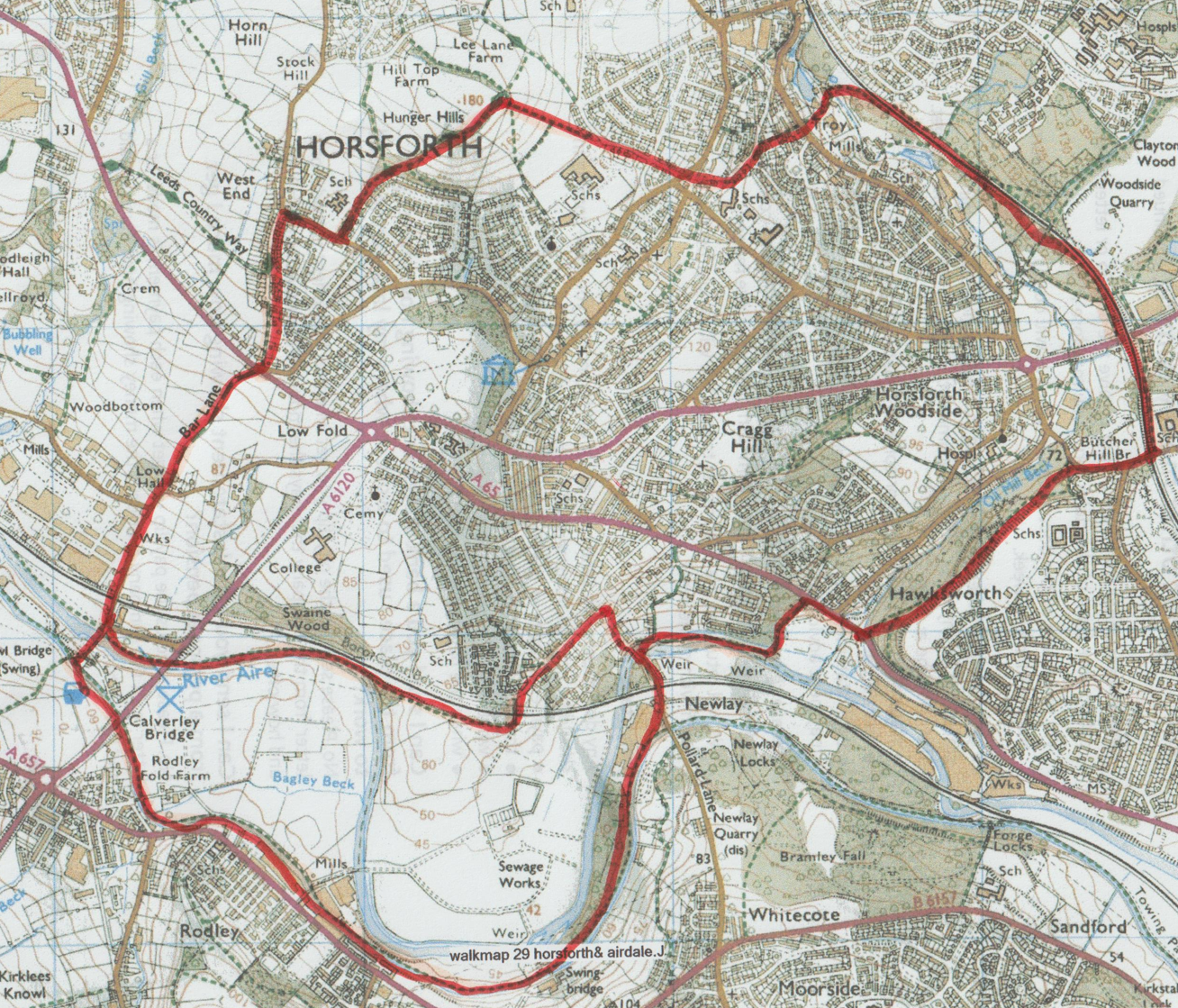 